You too can do a Feed Miami food drive!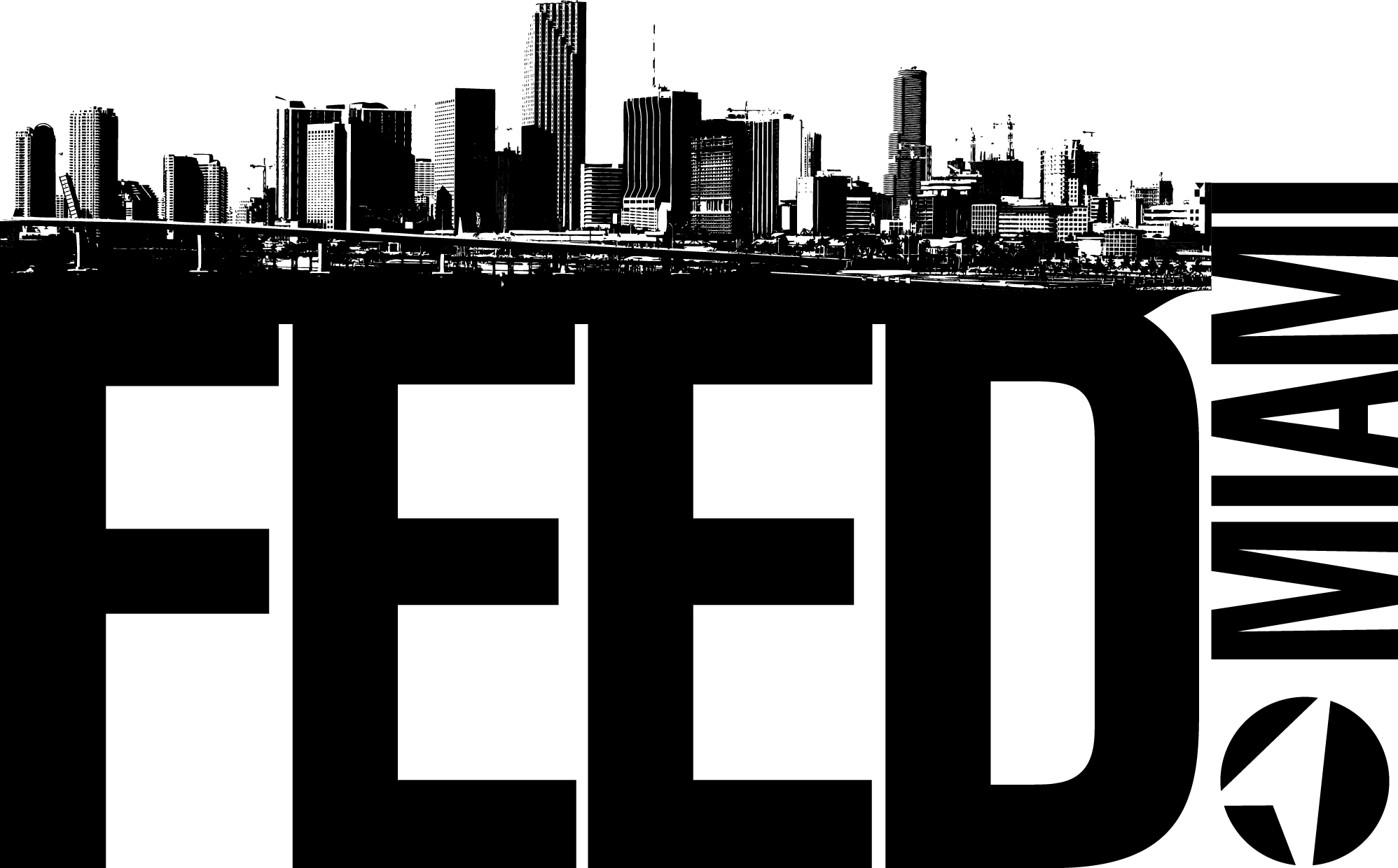 A food drive is a great way to help Christ Journey keep its food pantries stocked. Join us in helping feed the hungry in our city.Sample note to attach to Feed Miami bags: